Application to transfer 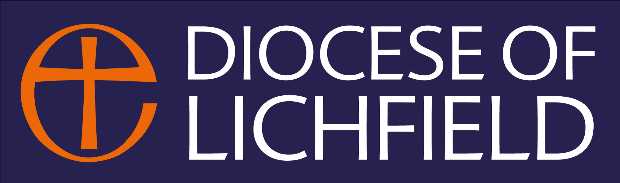 a Reader PtO from another parish or dioceseReaders who move from one parish to another within the diocese or move into the diocese from elsewhere in the Anglican Communion, can apply to transfer their PtO to the new parish after a period of six months. Readers over 70 years of age offer ministry with a Permission to Officiate (PtO).The length of PtO granted depends on the age of the Reader:Age 70 - 3 year PtOAge 71 to 75 - 2 year PtOAge 76 and over - 1 year PtO.Please return the completed transfer application form and current licence or PtO to:Cath Hughes, Vocations and Training Co-ordinator, St Mary’s House, The Close, Lichfield, WS13 7LD. (email: cathy.hughes@lichfield.anglican.org)The information you provide to the diocese of Lichfield is held in accordance with the GDPR (General Data protection Regulation) rules; see the full privacy policy at: https://d3hgrlq6yacptf.cloudfront.net/5f3ffdd147bb3/content/pages/documents/1592563524.pdfPart 1 – Personal DetailsPart 2 – PtO DetailsPart 3 – Safeguarding and Disclosure and Barring ServiceSafeguarding TrainingChurch of England Leadership or PtO Pathway Safeguarding TrainingSafeguarding Training is valid for 3 years.Disclosure and Barring Service (DBS) ClearanceEnhanced Certificate for Vulnerable Adult and Child Workforce, including Adult and Child barred list checks.DBS certificates are valid for 3 years.Part 4 – Confirmation of SupportFor Readers who are applying to transfer their PtO to more than one parish, we require a copy of this section to be completed for each PCC/DCC or equivalent.is applying to transfer their PtO toWe confirm that:we support the transfer of this PtO;we have agreed a role descriptor.TO BE COMPLETED BY APPLICANT:TO BE COMPLETED BY INCUMBENT (OR EQUIVALENT):TO BE COMPLETED BY PCC/DCC SECRETARY:Surname:First name(s):Preferred name:Title:Address:Home phone:Mobile:Email:Date of birth:////Name and title of partner or spouse:Ethnic group:This information is held confidentially and only used for statistical purposes.This information is held confidentially and only used for statistical purposes.This information is held confidentially and only used for statistical purposes.This information is held confidentially and only used for statistical purposes.This information is held confidentially and only used for statistical purposes.This information is held confidentially and only used for statistical purposes.This information is held confidentially and only used for statistical purposes.This information is held confidentially and only used for statistical purposes.This information is held confidentially and only used for statistical purposes.This information is held confidentially and only used for statistical purposes.This information is held confidentially and only used for statistical purposes.This information is held confidentially and only used for statistical purposes.This information is held confidentially and only used for statistical purposes.This information is held confidentially and only used for statistical purposes.This information is held confidentially and only used for statistical purposes.This information is held confidentially and only used for statistical purposes.This information is held confidentially and only used for statistical purposes.This information is held confidentially and only used for statistical purposes.This information is held confidentially and only used for statistical purposes.This information is held confidentially and only used for statistical purposes.White			 British				 Any other White background .Dual Heritage		 White and Black Caribbean		 White and Black African			 White and Asian			 Any other Dual Heritage backgroundAsian or		 Indian 				 PakistaniAsian British		 Bangladeshi				 Chinese  Any other Asian background Black or 		 Caribbean				 AfricanBlack British		 Any other Black backgroundOther ethnic group	 Arab				 Any other Ethnic GroupPrefer not to say	White			 British				 Any other White background .Dual Heritage		 White and Black Caribbean		 White and Black African			 White and Asian			 Any other Dual Heritage backgroundAsian or		 Indian 				 PakistaniAsian British		 Bangladeshi				 Chinese  Any other Asian background Black or 		 Caribbean				 AfricanBlack British		 Any other Black backgroundOther ethnic group	 Arab				 Any other Ethnic GroupPrefer not to say	White			 British				 Any other White background .Dual Heritage		 White and Black Caribbean		 White and Black African			 White and Asian			 Any other Dual Heritage backgroundAsian or		 Indian 				 PakistaniAsian British		 Bangladeshi				 Chinese  Any other Asian background Black or 		 Caribbean				 AfricanBlack British		 Any other Black backgroundOther ethnic group	 Arab				 Any other Ethnic GroupPrefer not to say	White			 British				 Any other White background .Dual Heritage		 White and Black Caribbean		 White and Black African			 White and Asian			 Any other Dual Heritage backgroundAsian or		 Indian 				 PakistaniAsian British		 Bangladeshi				 Chinese  Any other Asian background Black or 		 Caribbean				 AfricanBlack British		 Any other Black backgroundOther ethnic group	 Arab				 Any other Ethnic GroupPrefer not to say	White			 British				 Any other White background .Dual Heritage		 White and Black Caribbean		 White and Black African			 White and Asian			 Any other Dual Heritage backgroundAsian or		 Indian 				 PakistaniAsian British		 Bangladeshi				 Chinese  Any other Asian background Black or 		 Caribbean				 AfricanBlack British		 Any other Black backgroundOther ethnic group	 Arab				 Any other Ethnic GroupPrefer not to say	White			 British				 Any other White background .Dual Heritage		 White and Black Caribbean		 White and Black African			 White and Asian			 Any other Dual Heritage backgroundAsian or		 Indian 				 PakistaniAsian British		 Bangladeshi				 Chinese  Any other Asian background Black or 		 Caribbean				 AfricanBlack British		 Any other Black backgroundOther ethnic group	 Arab				 Any other Ethnic GroupPrefer not to say	White			 British				 Any other White background .Dual Heritage		 White and Black Caribbean		 White and Black African			 White and Asian			 Any other Dual Heritage backgroundAsian or		 Indian 				 PakistaniAsian British		 Bangladeshi				 Chinese  Any other Asian background Black or 		 Caribbean				 AfricanBlack British		 Any other Black backgroundOther ethnic group	 Arab				 Any other Ethnic GroupPrefer not to say	White			 British				 Any other White background .Dual Heritage		 White and Black Caribbean		 White and Black African			 White and Asian			 Any other Dual Heritage backgroundAsian or		 Indian 				 PakistaniAsian British		 Bangladeshi				 Chinese  Any other Asian background Black or 		 Caribbean				 AfricanBlack British		 Any other Black backgroundOther ethnic group	 Arab				 Any other Ethnic GroupPrefer not to say	White			 British				 Any other White background .Dual Heritage		 White and Black Caribbean		 White and Black African			 White and Asian			 Any other Dual Heritage backgroundAsian or		 Indian 				 PakistaniAsian British		 Bangladeshi				 Chinese  Any other Asian background Black or 		 Caribbean				 AfricanBlack British		 Any other Black backgroundOther ethnic group	 Arab				 Any other Ethnic GroupPrefer not to say	White			 British				 Any other White background .Dual Heritage		 White and Black Caribbean		 White and Black African			 White and Asian			 Any other Dual Heritage backgroundAsian or		 Indian 				 PakistaniAsian British		 Bangladeshi				 Chinese  Any other Asian background Black or 		 Caribbean				 AfricanBlack British		 Any other Black backgroundOther ethnic group	 Arab				 Any other Ethnic GroupPrefer not to say	White			 British				 Any other White background .Dual Heritage		 White and Black Caribbean		 White and Black African			 White and Asian			 Any other Dual Heritage backgroundAsian or		 Indian 				 PakistaniAsian British		 Bangladeshi				 Chinese  Any other Asian background Black or 		 Caribbean				 AfricanBlack British		 Any other Black backgroundOther ethnic group	 Arab				 Any other Ethnic GroupPrefer not to say	White			 British				 Any other White background .Dual Heritage		 White and Black Caribbean		 White and Black African			 White and Asian			 Any other Dual Heritage backgroundAsian or		 Indian 				 PakistaniAsian British		 Bangladeshi				 Chinese  Any other Asian background Black or 		 Caribbean				 AfricanBlack British		 Any other Black backgroundOther ethnic group	 Arab				 Any other Ethnic GroupPrefer not to say	White			 British				 Any other White background .Dual Heritage		 White and Black Caribbean		 White and Black African			 White and Asian			 Any other Dual Heritage backgroundAsian or		 Indian 				 PakistaniAsian British		 Bangladeshi				 Chinese  Any other Asian background Black or 		 Caribbean				 AfricanBlack British		 Any other Black backgroundOther ethnic group	 Arab				 Any other Ethnic GroupPrefer not to say	White			 British				 Any other White background .Dual Heritage		 White and Black Caribbean		 White and Black African			 White and Asian			 Any other Dual Heritage backgroundAsian or		 Indian 				 PakistaniAsian British		 Bangladeshi				 Chinese  Any other Asian background Black or 		 Caribbean				 AfricanBlack British		 Any other Black backgroundOther ethnic group	 Arab				 Any other Ethnic GroupPrefer not to say	White			 British				 Any other White background .Dual Heritage		 White and Black Caribbean		 White and Black African			 White and Asian			 Any other Dual Heritage backgroundAsian or		 Indian 				 PakistaniAsian British		 Bangladeshi				 Chinese  Any other Asian background Black or 		 Caribbean				 AfricanBlack British		 Any other Black backgroundOther ethnic group	 Arab				 Any other Ethnic GroupPrefer not to say	White			 British				 Any other White background .Dual Heritage		 White and Black Caribbean		 White and Black African			 White and Asian			 Any other Dual Heritage backgroundAsian or		 Indian 				 PakistaniAsian British		 Bangladeshi				 Chinese  Any other Asian background Black or 		 Caribbean				 AfricanBlack British		 Any other Black backgroundOther ethnic group	 Arab				 Any other Ethnic GroupPrefer not to say	White			 British				 Any other White background .Dual Heritage		 White and Black Caribbean		 White and Black African			 White and Asian			 Any other Dual Heritage backgroundAsian or		 Indian 				 PakistaniAsian British		 Bangladeshi				 Chinese  Any other Asian background Black or 		 Caribbean				 AfricanBlack British		 Any other Black backgroundOther ethnic group	 Arab				 Any other Ethnic GroupPrefer not to say	White			 British				 Any other White background .Dual Heritage		 White and Black Caribbean		 White and Black African			 White and Asian			 Any other Dual Heritage backgroundAsian or		 Indian 				 PakistaniAsian British		 Bangladeshi				 Chinese  Any other Asian background Black or 		 Caribbean				 AfricanBlack British		 Any other Black backgroundOther ethnic group	 Arab				 Any other Ethnic GroupPrefer not to say	White			 British				 Any other White background .Dual Heritage		 White and Black Caribbean		 White and Black African			 White and Asian			 Any other Dual Heritage backgroundAsian or		 Indian 				 PakistaniAsian British		 Bangladeshi				 Chinese  Any other Asian background Black or 		 Caribbean				 AfricanBlack British		 Any other Black backgroundOther ethnic group	 Arab				 Any other Ethnic GroupPrefer not to say	White			 British				 Any other White background .Dual Heritage		 White and Black Caribbean		 White and Black African			 White and Asian			 Any other Dual Heritage backgroundAsian or		 Indian 				 PakistaniAsian British		 Bangladeshi				 Chinese  Any other Asian background Black or 		 Caribbean				 AfricanBlack British		 Any other Black backgroundOther ethnic group	 Arab				 Any other Ethnic GroupPrefer not to say	White			 British				 Any other White background .Dual Heritage		 White and Black Caribbean		 White and Black African			 White and Asian			 Any other Dual Heritage backgroundAsian or		 Indian 				 PakistaniAsian British		 Bangladeshi				 Chinese  Any other Asian background Black or 		 Caribbean				 AfricanBlack British		 Any other Black backgroundOther ethnic group	 Arab				 Any other Ethnic GroupPrefer not to say	Parish(es) / Benefice(s) to which you are applying to transfer your PtO:Date of transfer application: //Parish(es) / Benefice(s) to which you were previously licensed or held a PtO:in the diocese of:Date of first licence: //in the diocese of:Date of current or most recent licence or PtO://in the diocese of:Please include the original copy of your current licence and/or PtO.Please include the original copy of your current licence and/or PtO.Please include the original copy of your current licence and/or PtO.Please include the original copy of your current licence and/or PtO.Please include the original copy of your current licence and/or PtO.Please include the original copy of your current licence and/or PtO.Please include the original copy of your current licence and/or PtO.Please include the original copy of your current licence and/or PtO.Please include the original copy of your current licence and/or PtO.Please include the original copy of your current licence and/or PtO.Please include the original copy of your current licence and/or PtO.Lay Ministry ReviewPlease include a signed copy of your role descriptor.Date of Review with your new incumbent://Date of Training://Date of Disclosure: Date of Disclosure: ////Disclosure number:Name of Reader:Parish(es) / Benefice:Signed:Date:Print Name:Parish:Signed:Date:Print Name:Parish:Signed:Date: